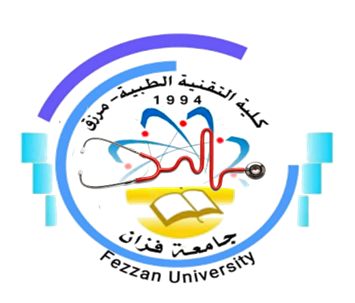 كلية التقنية الطبية/ مرزقنموذج توصيف مقرر دراسيأهداف المقرر:1. التعرف على المركبات العضوية )الهيدروكربونات و مشتقاتها).2. معرفة اقسام المركبات العضوية ( المجموعات الوظيفية).3. التعرف على انواع التفاعلات العضوية. 4. التعرف على طرق الكشف عن المركبات العضوية. 5.  التعرف على الاستخدامات الحياتية للمركبات العضوية. 6 – ان يتقن الطالب تسمية المركبات العضوية المختلفة ( بالطرق الشائعة و الطريقة النظامية )محتوى المقــرر:طرق التدريسمحاضرات  // دروس عمليةاعداد ورقات بحثية   // اعداد تقاريــــر معمليةواجبات لكل محاضرة علميةطرق التقييم: المراجع والدوريات:رئيس و منسق الجودو بالقسم العام : أ. نواسة علي بريكاومراجعة رئيس قسم الجودة : أ . خديجة عبدالسلام سعد1اسم المقرر الدراسي و الرمز الكيمياء العضوية  1 GE101 2منسق المقرر.أ جمعة المهدي عبدالسلام عبدا لدائم3القسم / الشعبة التي تقدم البرنامجالقسم العام 4الأقسام العلمية ذات العلاقة بالبرنامججميع الأقسام العلمية بالكلية5الساعات الدراسية للمقرر70ساعة 6اللغة المستخدمة في العملية التعليميةاللغة العربية   &  اللغة الإنجليزية 7السنة الدراسية / الفصل الدراسيالفصل الاول8تاريخ وجهة اعتماد المقرر2010/ 2011 جامعة سبها  الموضوع العلميعدد الساعاتمحاضرةمعملتماريناساسيات الكيمياء العضوية 33 _-الهيدروكربونات الاليفاتية ( المشبعة)532-الهيدروكربونات الغير مشبعة (الالفينات) الكينات12642الهيدروكربونات الغير مشبعة  الالكاينات 7322الهيدركربونات الاروماتية 86 2-الكحولات ( مشتقات الهيدرو كربونات)532-الفينولات (مشتقات الهيدروكربونات )7322الالدهيدات 532-الكيتونات 1064- التطبيقات الحياتية للمركبات الهيدركربونية و مشتقاتها53_-تطرق التقييمتاريخ التقييمالنسبة المئوية1الامتحان نصفي 1الاسبوع السادس 82الامتحان نصفي 2 الاسبوع العاشر83الامتحان عمليالاسبوع الحادي عشر 204الامتحان نهائيالاسبوع الرابع  عشر 505النشـــــــــــاط أسبوعيا 14المجموعالمجموعالمجموع100%عنوان المراجعالمؤلف /السنة/العنوان/الناشركتاب اساسيات الكيمياء العضوية و تطبيقاتها الحياتيةأصول الكيمياء العضوية الكيمياء العضويةالكيمياء العضوية لطلبة الجامعات والمعاهد  العليا    الكيمياء العضوية مصطفى عبد الطيف عباس (2010 ) الدمنهور  جامعة الاسكندرية  ايمن مزاهرة قدوي احمد(2017) دار المناهج للنشر و التوزيع عادل احمد جرار(1990)  الطبعة 2  مركز الكتب الاردني ت . و .جراهام سولوموتر (1991) الجزء الاول  مركز الكتب الاردن .محمد محي الدين البكوش   و  محمد صالح الشنطة   (  2005) منشورات مكتب البحوث و الاستشارات الهندسية  محمد ابراهيم علي الجزء الاول الدار الدولية للنشرملخص سلسلة شوم الكيمياء العضوية AGuide book to mechanism in organic chemistryامان العمل المخبري  هربرت مليسليش      oh. D واخرونالدار الدولية للنشر و التوزيعFourth edition  Peter Sykes2020   دار وائل للطباعة و النشر و التوزيع